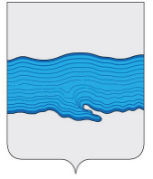                                    	Совет Плесского городского поселения                  Приволжского муниципального района  Ивановской области                                  РЕШЕНИЕ г.Плесот «25» января 2024 г.                                                                                   № 2О внесении изменений в решение Совета Плесского городского поселения от 23.11.2018 г. № 39 «Об утверждении структуры Администрации Плесского городского поселения»      В соответствии с Федеральным законом "Об общих принципах организации местного самоуправления в Российской Федерации" от 06.10.2003 № 131-ФЗ, с законом Ивановской области «О муниципальной службе в Ивановской области» от 23.06.2008г. № 72-ОЗ, на основании Устава Плесского городского поселения, Совет Плесского городского поселения РЕШИЛ:1. Внести изменения в решение Совета Плесского городского поселения от 23.11.2018 г. №39 «Об утверждении структуры Администрации Плесского городского поселения»: Приложение 1, 2 читать в новой редакции.2. Опубликовать решение в официальном издании нормативно-правовых актов Совета и Администрации «Вестник Совета и Администрации Плесского городского поселения».3. Настоящее решение вступает в силу с 01.02.2024 г.    Председатель Совета Плесского городского поселения                                      Т.О. Каримов    Врип главы Плесского городского поселения                                                       С.В. КорниловаПриложение 1 к решению Совета Плесского городского поселения от 25.01.2024 г. № 2 «О внесении изменений в решение Совета Плёсского городского поселения от 23.11.2018 г. № 39 «Об утверждении структуры Администрации Плесского городского поселения»Структура Администрации Плесского городского поселения№ п/пНаименование должностиКоличество единицМуниципальные служащиеМуниципальные служащиеМуниципальные служащие1Первый заместитель Главы Администрации  12Заместитель Главы Администрации по финансово-экономическим вопросам13Заместитель Главы Администрации по административным и имущественным вопросам 14Заместитель Главы Администрации по вопросам охраны объектов культурного наследия и городского хозяйства15Главный специалист казначейского исполнения бюджетного учета и отчетности-Главный бухгалтер16Главный специалист по вопросам архитектуры и градостроительства17Главный специалист по общим вопросам, ведению архива и делопроизводству 18Главный специалист по административно-социальным вопросам19Главный специалист по земельным вопросам110Главный специалист по управлению муниципальным имуществом 111Главный специалист в сфере муниципальных контрактов112Главный специалист по ЖКХ 113Главный специалист по благоустройству1ИТОГО:13Служащие, не отнесенные к должностям муниципальной службыСлужащие, не отнесенные к должностям муниципальной службыСлужащие, не отнесенные к должностям муниципальной службы14Инспектор в сфере муниципальных контрактов115Бухгалтер116Экономист по финансовой работе1ИТОГО:3Технический персоналТехнический персоналТехнический персонал17Водитель118Уборщица1ИТОГО2ВСЕГО:ВСЕГО:18Приложение № 2 к решению Совета Плесского городского поселения от 25.01.2024 г. № 2 Приложение № 2 к решению Совета Плесского городского поселения от 25.01.2024 г. № 2 Приложение № 2 к решению Совета Плесского городского поселения от 25.01.2024 г. № 2 Приложение № 2 к решению Совета Плесского городского поселения от 25.01.2024 г. № 2 Приложение № 2 к решению Совета Плесского городского поселения от 25.01.2024 г. № 2 Приложение № 2 к решению Совета Плесского городского поселения от 25.01.2024 г. № 2 Приложение № 2 к решению Совета Плесского городского поселения от 25.01.2024 г. № 2 Приложение № 2 к решению Совета Плесского городского поселения от 25.01.2024 г. № 2 Приложение № 2 к решению Совета Плесского городского поселения от 25.01.2024 г. № 2 Приложение № 2 к решению Совета Плесского городского поселения от 25.01.2024 г. № 2 Приложение № 2 к решению Совета Плесского городского поселения от 25.01.2024 г. № 2 Приложение № 2 к решению Совета Плесского городского поселения от 25.01.2024 г. № 2 Приложение № 2 к решению Совета Плесского городского поселения от 25.01.2024 г. № 2 Приложение № 2 к решению Совета Плесского городского поселения от 25.01.2024 г. № 2 Глава Плесского городского поселенияГлава Плесского городского поселенияГлава Плесского городского поселенияГлава Плесского городского поселенияГлава Плесского городского поселенияГлава Плесского городского поселенияГлава Плесского городского поселенияГлава Плесского городского поселенияГлава Плесского городского поселенияПриложение № 2 к решению Совета Плесского городского поселения от 25.01.2024 г. № 2 Приложение № 2 к решению Совета Плесского городского поселения от 25.01.2024 г. № 2 Приложение № 2 к решению Совета Плесского городского поселения от 25.01.2024 г. № 2 Приложение № 2 к решению Совета Плесского городского поселения от 25.01.2024 г. № 2 Приложение № 2 к решению Совета Плесского городского поселения от 25.01.2024 г. № 2 Приложение № 2 к решению Совета Плесского городского поселения от 25.01.2024 г. № 2 Приложение № 2 к решению Совета Плесского городского поселения от 25.01.2024 г. № 2 Первый заместитель Главы АдминистрацииПервый заместитель Главы АдминистрацииПервый заместитель Главы АдминистрацииПервый заместитель Главы АдминистрацииЗаместитель Главы Администрации по финансово-экономическим вопросамЗаместитель Главы Администрации по финансово-экономическим вопросамЗаместитель Главы Администрации по финансово-экономическим вопросамЗаместитель Главы Администрации по финансово-экономическим вопросамЗаместитель Главы Администрации по финансово-экономическим вопросамЗаместитель Главы Администрации по финансово-экономическим вопросамЗаместитель Главы администрации по вопросам охраны объектов культурного наследия и городского хозяйстваЗаместитель Главы администрации по вопросам охраны объектов культурного наследия и городского хозяйстваЗаместитель Главы администрации по вопросам охраны объектов культурного наследия и городского хозяйстваЗаместитель Главы администрации по вопросам охраны объектов культурного наследия и городского хозяйстваЗаместитель Главы Администрации по административным и имущественным вопросам Заместитель Главы Администрации по административным и имущественным вопросам Заместитель Главы Администрации по административным и имущественным вопросам Заместитель Главы Администрации по административным и имущественным вопросам Главный специалист по ЖКХ Главный специалист по ЖКХ Главный специалист по ЖКХ Главный специалист по ЖКХ Экономист по финансовой работеЭкономист по финансовой работеЭкономист по финансовой работеГлавный специалист казначейского исполнения бюджетного учета и отчетности -Главный бухгалтерГлавный специалист казначейского исполнения бюджетного учета и отчетности -Главный бухгалтерГлавный специалист казначейского исполнения бюджетного учета и отчетности -Главный бухгалтерГлавный специалист по вопросам архитектуры и градостроительстваГлавный специалист по вопросам архитектуры и градостроительстваГлавный специалист по управлению муниципальным имуществомГлавный специалист по управлению муниципальным имуществомГлавный специалист по ЖКХ Главный специалист по ЖКХ Главный специалист по ЖКХ Главный специалист по ЖКХ Экономист по финансовой работеЭкономист по финансовой работеЭкономист по финансовой работеГлавный специалист казначейского исполнения бюджетного учета и отчетности -Главный бухгалтерГлавный специалист казначейского исполнения бюджетного учета и отчетности -Главный бухгалтерГлавный специалист казначейского исполнения бюджетного учета и отчетности -Главный бухгалтерГлавный специалист по вопросам архитектуры и градостроительстваГлавный специалист по вопросам архитектуры и градостроительстваГлавный специалист по управлению муниципальным имуществомГлавный специалист по управлению муниципальным имуществомГлавный специалист по общим вопросам, ведению архива и делопроизводствуГлавный специалист по общим вопросам, ведению архива и делопроизводствуГлавный специалист по общим вопросам, ведению архива и делопроизводствуГлавный специалист по общим вопросам, ведению архива и делопроизводствуГлавный специалист в сфере муниципальных контрактовГлавный специалист в сфере муниципальных контрактовГлавный специалист в сфере муниципальных контрактовБухгалтерБухгалтерБухгалтерГлавный специалист по благоустройствуГлавный специалист по благоустройствуГлавный специалист по земельным вопросамГлавный специалист по земельным вопросамГлавный специалист по общим вопросам, ведению архива и делопроизводствуГлавный специалист по общим вопросам, ведению архива и делопроизводствуГлавный специалист по общим вопросам, ведению архива и делопроизводствуГлавный специалист по общим вопросам, ведению архива и делопроизводствуГлавный специалист в сфере муниципальных контрактовГлавный специалист в сфере муниципальных контрактовГлавный специалист в сфере муниципальных контрактовБухгалтерБухгалтерБухгалтерГлавный специалист по благоустройствуГлавный специалист по благоустройствуГлавный специалист по земельным вопросамГлавный специалист по земельным вопросамГлавный специалист по административно-социальным вопросамГлавный специалист по административно-социальным вопросамГлавный специалист по административно-социальным вопросамГлавный специалист по административно-социальным вопросамГлавный специалист по административно-социальным вопросамГлавный специалист по административно-социальным вопросамГлавный специалист по административно-социальным вопросамГлавный специалист по административно-социальным вопросамуборщицауборщицауборщицауборщицаводительводительводительводительводительводительводительводитель